В рамках краевой акции «Планета ресурсов» будет проведена ярмарка вакансий и учебных рабочих мест, для несовершеннолетних, молодежи и незанятого населения_____________________________________________________________________________________Приглашение на ярмарку вакансий и учебных рабочих мест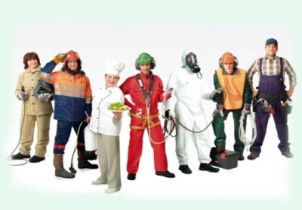 ГКУ КК ЦЗН Темрюкского района сообщает о том, что21 сентября 2018 в рамках краевой акции «Планета ресурсов»,будет проведена ярмарка вакансий и учебных рабочих мест, дляучащихся выпускных классов школ, молодежи и незанятого населения.Для учебных заведений и учащихся выпускных классов школ ярмарка состоится в 12.00 часов в помещении Центра детского творчества,  по адресу: г. Темрюк, ул. Ленина, 22. Для работодателей, безработных и ищущих работу граждан ярмарка состоится в 10.00 часов в помещении Центра занятости населения Темрюкского района,  по адресу: г. Темрюк, ул. Ленина, 48.Подобное мероприятие – это эффективное средство ориентации молодежи на получение профессионального образования по профессиям в учебных заведениях с учетом потребностей рынка труда района и края. Цель Ярмарки - оказание практической помощи учащимся выпускных классов в целенаправленном и осознанном выборе учебного заведения и профессии.В ярмарке примут участие предприятия-работодателей города и района, учебные заведения района края и республики Крым. В рамках проводимого мероприятия будет работать Мобильный центр занятости населения, где специалисты центра будут проводить компьютерное тестирование для учащихся выпускных  и старших классов.Посетители ярмарки также смогут получить консультации по вопросам законодательства о занятости, трудовым отношениям и охране труда.На ярмарке будут представлены вакансии предприятий района, края, а также других регионов РФ, в том числе вакансии с предоставлением жилья.Музыченко А.В., руководительГКУ КК ЦЗН Темрюкского района